Power Tynan Scholarship/Workplace Opportunities Application Form – Commencing 2021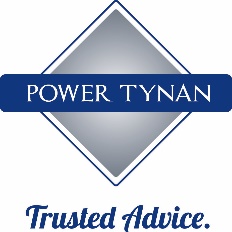 Year level within Scholarship/Workplace Opportunities Program you are applying for:	First Year University Student – Commencing relevant Bachelor degree in Semester 1, 2021	3rd Year University Student – commencing 3rd year of relevant Bachelor degree in Semester 1, 2021	Graduate – relevant Bachelor degree completed in 2020Contact details:Q1	Given name/s:  Family name: 	University Student Number (if known): 	Mobile: Email: Q2	Mailing address	Number and Street/PO Box: 	City:  State: 	Postcode: Country: Q3	Permanent residential address             As above	Number and Street: 	City:  State: 	Postcode:  Country: Education and Intended Study Details:First Year applications: Please attach copies of your Grade 11 results (if completed within the last five years) and your Grade 12 Semester 1 and Semester 2 report cards if you have received.3rd Year or Graduate applications: Please attach copies of your final Grade 12 results including OP, and your current University results.Q4	Studies other than high school (eg certificates, diplomas, trades)Attach a copy of any results or certificates.Q5	Your intended course of study in order of preference for 2021 (for first year students)	Your intended study plan 2021 (for third year students)Recent Graduates – please attached a copy of your Academic Transcript.History of involvement in school, extracurricular activities or local community:Provide a history of involvement within your school, extracurricular activities or within your local community:Personal statement:Attach to your application a personal statement (1000 words maximum) outlining:Your educational aims and goalsYour aspirations and career goals for the futureWhat you believe you could bring to the team at Power TynanWhy do you think you should be considered for one of these opportunitiesDeclaration:You must read and accept all conditions in the following declaration and authority before submitting your application.  Your application cannot be considered unless you accept these conditions.  By signing this form you also:Declare that, to the best of my knowledge and believe, all the information I have provided is true and correct.Recognise that it is your responsibility to provide all the necessary documentation to support this application as per the Application Checklist (Appendix 1).Authorise Power Tynan Pty Ltd to verify any information provided by you.The information you provide will be shared with staff involved in the selection process.Understand that giving false or misleading information is a serious offence under the Criminal Code Act 1995 (Commonwealth).	  I agree            I disagreeSignature:  Date: Note: unsigned applications or those without required supporting documentation will not be considered.Appendix 1 – Application Checklist:Please email your application to hr@powertynan.com.auWhen applying ensure each of the below documents is provided:	Your current CV	Completed application form	Personal statement	Evidence of academic achievement (Year 11 and Year 12 report cards, OP results if received, other qualifications, tertiary results if currently studying, or recently graduated)Year first enrolledYear last enrolledName of program/qualificationsName of InstitutionResultPrefTertiary InstitutionCampusCourseStudy MajorQTAC code1234SemesterTertiary InstitutionSubjectQTAC code112233ActivityOrganisationYear commencedYear finished